Worksheet : Percentage.Find : 1.    10% of   260……………………………………………………………………………………………………………………………………………………………………………………………………………………………………………………………………………………………………………………2.     50% of    46……………………………………………………………………………………………………………………………………………………………………………………………………………………………………………………………………………………………………………………3.     25%   of      180……………………………………………………………………………………………………………………………………………………………………………………………………………………………………………………………………………………………………………………4.      ……………………………………………………………………………………………………………………………………………………………………………………………………………………………………………………………………………………………………………………5.    40% of  250……………………………………………………………………………………………………………………………………………………………………………………………………………………………………………………………………………………………………………………6.    %   of    663……………………………………………………………………………………………………………………………………………………………………………………………………………………………………………………………………………………………………………………7.     20% of    625……………………………………………………………………………………………………………………………………………………………………………………………………………………………………………………………………………………………………………………8.      80% of  15……………………………………………………………………………………………………………………………………………………………………………………………………………………………………………………………………………………………………………………9.        of  400……………………………………………………………………………………………………………………………………………………………………………………………………………………………………………………………………………………………………………………10       40%  of     5505……………………………………………………………………………………………………………………………………………………………………………………………………………………………………………………………………………………………………………………11.   %  of     120……………………………………………………………………………………………………………………………………………………………………………………………………………………………………………………………………………………………………………………12.   5%  of     40……………………………………………………………………………………………………………………………………………………………………………………………………………………………………………………………………………………………………………………Best Wishes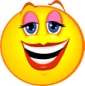 U> Asaad Ali Osman (0553113988)   